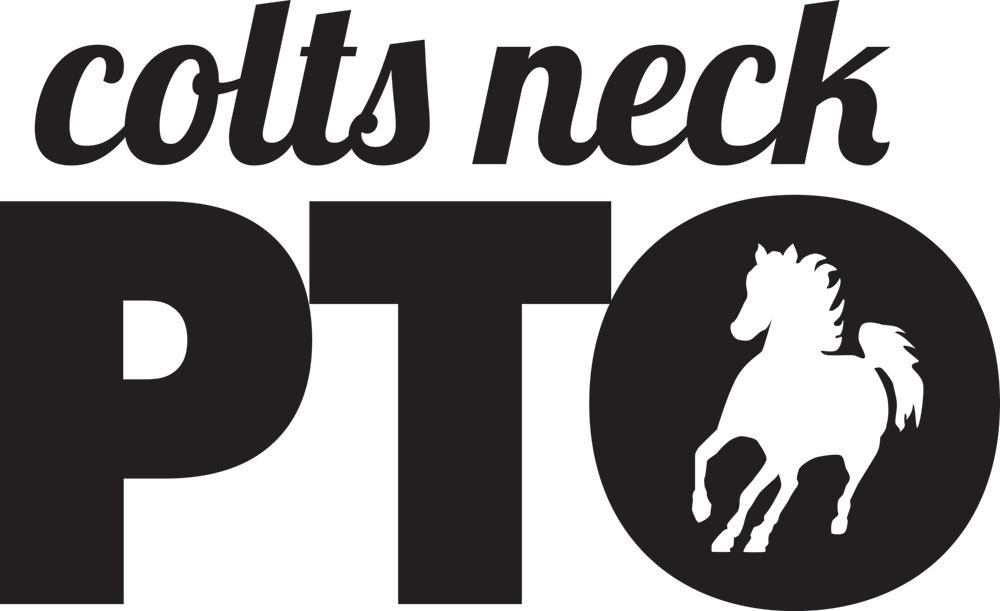 December General Meeting MinutesTuesday, December 10, 2019Attendees: Jen Zimmerman, Joanne Passalacqua, Sherri Gugliara, Samantha Amato, Steve Gimbelman, Mary Jane Garibay, Julie Warnke, and Courtney McCormick.Meeting Started 9:30.Pledge of AllegianceAdministration ReportsSuperintendent, Dr. Garibay I hope everyone is having a nice year.  The process of budgeting started in November. The focus is on 2021 and itemizing things that we can get done that we mentioned in the referendum. We need to find a different way.  In January, we will be starting to write the next five year strategic plan with Schoolboards.  The last plan in place added in world languages and sciences.  This is a community effort.  You will see emails inviting you to participate.  The plan will be presented the last board meeting in June. It’s what we want the school district to look like over the next five years. Volunteer training reminder including 8th grade breakfast volunteers - Volunteers need to complete the online training.  Security and vestibules put in place are going really well.  Executive Board ReportsAmy Dimes—PresidentGala- We are getting ready for gala at Eagle Oaks in Farmingdale on March 26th. Currently, we are working on the theme and getting volunteers.  We had our first meeting. It’s a great night out.  Courtney (Gala Chair) - Theme has been decided but keeping under cover for now. If you know a business or have a business, please reach out.  Stephanie Collura--Vice PresidentSuper 5050- Makes a great gift.  Winners will be announced at March meeting.Fundraising/Sponsorship Director--Kirsten ConnorRead-a-thon- We are looking into doing a read-a-thon.  Each child will get their own fundraising website.  Primary will be based on number of books. Elementary and middle will be based on minutes.  It will start on February 24th leading up to Read Across America. Cookie Exchange- Thursday, March 19th at Bucks Mill. Free event, need to RSVP.  There will be fun contests like best cookie. BYOB.  Info on event going home soon.Lena Nicholson--Communications DirectorJennifer Mayrose--Student Activities Director 8th Grade breakfast reminder- Friday, December 20th. 8th grade dance volunteers– We need volunteers.Melanie Yale--Assistant TreasurerDanielle Quigley--TreasurerSeptember - November Treasurer’s Reports	September 2019 Treasurer's Report:Month Ending Book BalancesFrosty’s recap- Event went well.  I know gifts are not of the highest quality, but the kids enjoy the event. It is a great way to get the kids involved.  It has been on the brink of cancelling. Thanks for bringing your children.Vineyard Vines- Thanks Jen Stattel.  There is a limited amount of inventory available. Ornaments- We could not get them in time for Frosty’s.  They are $8, cash, venmo and credit card.Michelle Forero—SecretaryApproved Joanne Passalacqua as Sponsorship Director (Courtney McCormick, Jen Zimmerman)Approved September 2019 Treasurer’s Report (Courtney McCormick, Joanne Passalacqua)Approved October 2019 Treasurer’s Report (Jen Zimmerman, Courtney McCormick)Approved November 2019 Treasurer’s Report (Joanne Passalacqua, Steve Gimbelman)Approved September 2019 General Meeting Minutes (Courtney McCormick, Jen Zimmerman)Questions:Winter Social (Steve) - cleared it with Jeff and cash bar. Need a Wednesday, which is the slowest day at the Distillery. Steve can do the invitations. January 8th or 22nd.   Get a count, Steve can get a server.  More social things, light bites, way to meet others in community.  Raffle? Bottles of wine. Samantha- DJ Got Me Fit in Aberdeen. Children social events. Build our community. Kirsten will be point of contact.  Joanne- Voiced concern on parents being notified sooner about events.Social committee events are geared to PTO members and things we want to chair.  Jen- Commented on stating the month for events during registration to help members decide if they can help with event.Samantha- With the Referendum not getting passed, is there some way the PTO can assist with agenda items?  -Most agenda items are not in scope of PTO.   Mini-grants and Legacy gifts are generally extracurricular, assemblies, enrichment, etc.  Legacy gift are generally done when board members are exiting.Meeting ended 10:08. CheckingChecking $ 15,167 Gaming $ 110 Savings $ 56,033Petty CashPetty Cash $ 250Total Bank Accts                      $ 71,560

Notable September Income
$7,998 Membership Dues
$2,480 Saver Card Sales
$1,790 Spring Gala Donations from Membership Drive
$1,085 Spiritwear - selling inventory at BTS Nights

Notable September Expenses
$195 License renewal for raffles,  Annual report filing
$188 June 2019 1st Grade Ice Cream Party
October 2019 Treasurer's Report:Month Ending Book Balances